Attendance: John Berg, Chris Doll (President), Susan Ebertz, Victor Lieberman, Kristen Smith, Ericka Raber, Nick Rossman, Amanda Vazquez, Shirley Vonderhaar  Guest: Eunice Riesberg from the State Library
Where: NICC in person; and via Zoom Chris called the meeting to orderAgenda was approvedMarch 24, 2022 meeting minutes were approvedTreasurer’s Report was receivedOld BusinessWorkshop Update – April 13 topic—Intellectual Freedom – Amanda served as moderator. Small audience, but well-received. DALINC will continue discussion of offering future workshops.New BusinessNext year’s leadership team – Nick Rossman was elected President; Kristen Smith was elected as Vice-President; Victor Lieberman was elected as Secretary; Susan Ebertz was elected as TreasurerEunice Riesberg – suggested newsletter Monday Morning Eye Opener; contracts for FirstSearch and CatExpress good through end of 2023, and then will be reviewed; some positions being reviewed after retirements and staffing shifts; working on focus group for social workers; discussion of ARPA grants; discussion of Mobius and IPAL ILL delivery--Kristen mentioned challenges with using this service at LorasMeeting ended at 8:53.Announcements (unminuted)Upcoming meetings: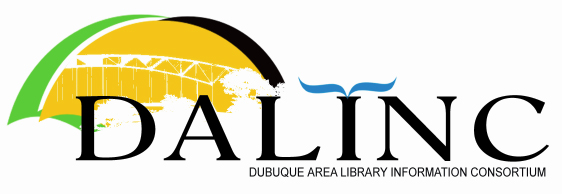 MinutesThursdayMay 26, 2022 
8:30 AMJulySept. Nov. 2022GalenaJKPLState Library of Iowa